Поставить на государственный кадастровый учет земельный участок, зарегистрировать право собственности, подарить свое недвижимое имущество и много другое сделать не так уж сложно как кажется. Все эти действия относятся к учетно-регистрационным процедурам, осуществляемы Управлением Росреестра по Курской области.В настоящее время получить государственные услуги Росреестра возможно несколькими способами.Для тех, кто предпочитает привычный визит в офис, функционируют пункты приема документов в ОБУ «МФЦ», которые находятся во всех муниципальных районах Курской области.«Бесконтактные технологии» продолжают развиваться, следовательно, увеличивается доля услуг, оказанных в электронном виде и на базе МФЦ и сокращают сроки обслуживания заявителей. Так, в период с 1 января по 31 марта 2018 года, доля услуг по регистрации прав, предоставленных через МФЦ составила 99,5 % от их общего количества. При этом следует отметить, что Целевой моделью «Регистрация права собственности на земельные участки и объекты недвижимого имущества», на 31 декабря 2019 предусмотрено целевое значение данного показателя 80%. Управлением Росреестра по Курской области данный показатель перевыполнен на 24,38%. Преимущество заявителя при обращении в офисы МФЦ – это полная независимость от действий чиновника, снижение влияния человеческого фактора при получении государственных услуг Росреестра, так как заявитель имеет возможность запланировать свой визит заранее, самостоятельно подать документы не прибегая к услугам посредников, и таким образом свести к минимуму свои временные и денежные затраты.Кроме того, обращение в МФЦ помогает гражданам гарантированно получить необходимые услуги.Пункты ОБУ «МФЦ» есть во всех муниципальных образованиях Курской области. Чтобы заранее спланировать свой визит можно уточнить их адреса и графики работы на сайте Росреестра https://rosreestr.ru/ в разделе «Офисы и приемные. Предварительная запись на прием».Ведущий специалист-эксперт отдела организации, мониторинга и контроля Управления Росреестра по Курской областиСухомлинов Юрий Александрович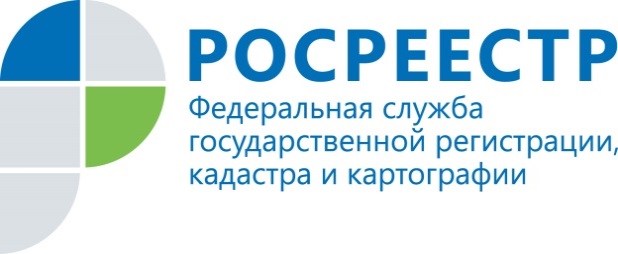 Услуги Росреестра можно получить в МФЦ